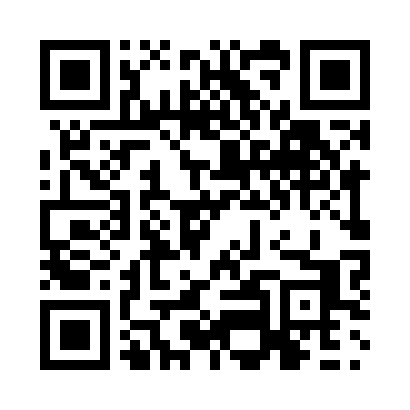 Prayer times for Aweil, South SudanWed 1 May 2024 - Fri 31 May 2024High Latitude Method: NonePrayer Calculation Method: Egyptian General Authority of SurveyAsar Calculation Method: ShafiPrayer times provided by https://www.salahtimes.comDateDayFajrSunriseDhuhrAsrMaghribIsha1Wed4:355:5412:073:236:217:312Thu4:355:5412:073:236:217:323Fri4:345:5412:073:246:217:324Sat4:345:5312:073:246:217:325Sun4:335:5312:073:246:217:326Mon4:335:5312:073:256:217:327Tue4:335:5312:073:256:217:338Wed4:325:5212:073:256:217:339Thu4:325:5212:073:266:227:3310Fri4:325:5212:073:266:227:3411Sat4:315:5212:073:276:227:3412Sun4:315:5212:073:276:227:3413Mon4:315:5112:073:276:227:3414Tue4:305:5112:073:286:227:3515Wed4:305:5112:073:286:237:3516Thu4:305:5112:073:286:237:3517Fri4:295:5112:073:296:237:3618Sat4:295:5112:073:296:237:3619Sun4:295:5112:073:306:237:3620Mon4:295:5012:073:306:247:3721Tue4:285:5012:073:306:247:3722Wed4:285:5012:073:316:247:3723Thu4:285:5012:073:316:247:3824Fri4:285:5012:073:316:247:3825Sat4:285:5012:073:326:257:3826Sun4:285:5012:083:326:257:3927Mon4:275:5012:083:326:257:3928Tue4:275:5012:083:336:257:3929Wed4:275:5012:083:336:267:4030Thu4:275:5012:083:336:267:4031Fri4:275:5012:083:346:267:40